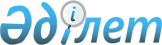 О реорганизации Республиканского государственного казенного предприятия "Республиканский научно-исследовательский центр охраны здоровья матери и ребенка" Министерства здравоохранения Республики КазахстанПостановление Правительства Республики Казахстан от 26 июля 2006 года N 708
      Правительство Республики Казахстан  ПОСТАНОВЛЯЕТ: 
      1. Реорганизовать Республиканское государственное казенное предприятие "Республиканский научно-исследовательский центр охраны здоровья матери и ребенка"  Министерства здравоохранения Республики Казахстан путем преобразования в Республиканское государственное предприятие на праве хозяйственного ведения "Научный центр акушерства, гинекологии и перинатологии" Министерства здравоохранения Республики Казахстан (далее - предприятие). 
      2. Определить органом государственного управления предприятием Министерство здравоохранения Республики Казахстан. 
      3. Основным предметом деятельности предприятия определить осуществление производственно-хозяйственной деятельности в области здравоохранения и науки. 
      4. Министерству здравоохранения Республики Казахстан в установленном законодательством порядке: 
      1) представить на утверждение в Комитет государственного имущества и приватизации Министерства финансов Республики Казахстан устав предприятия; 
      2) обеспечить государственную регистрацию предприятия в органах юстиции; 
      3) принять иные меры, вытекающие из настоящего постановления. 
      5. Внести в некоторые решения Правительства Республики Казахстан следующие изменения: 
      1) утратил силу постановлением Правительства РК от 05.08.2013 № 796;

      2) утратил силу постановлением Правительства РК от 02.03.2010 № 157 (порядок введения в действие см. п. 4);

      3) утратил силу постановлением Правительства РК от 23.09.2014 № 1005.

      Сноска. Пункт 5 с изменениями, внесенными постановлениями Правительства РК от 02.03.2010 № 157 (порядок введения в действие см. п. 4); от 05.08.2013 № 796; от 23.09.2014 № 1005.


      6. Настоящее постановление вводится в действие со дня подписания. 
					© 2012. РГП на ПХВ «Институт законодательства и правовой информации Республики Казахстан» Министерства юстиции Республики Казахстан
				
Премьер-Министр  
Республики Казахстан  